                                                                                                                                            № 35  24  июля 2020 г.  20.07.2020г. № 24РОССИЙСКАЯ ФЕДЕРАЦИЯИРКУТСКАЯ ОБЛАСТЬНИЖНЕУДИНСКИЙ РАЙОНАДМИНИСТРАЦИЯЗАРЕЧНОГО МУНИЦИПАЛЬНОГО ОБРАЗОВАНИЕАДМИНИСТРАЦИЯ СЕЛЬСКОГО ПОСЕЛЕНИЯПОСТАНОВЛЕНИЕОБ УТВЕРЖДЕНИИ ПЛАНА МЕРОПРИЯТИЙ («ДОРОЖНОЙ КАРТЫ») РЕАЛИЗАЦИИ КОНЦЕПЦИИ АНТИНАРКОТИЧЕСКОЙ ИНТЕРНЕТ-ПРОФИЛАКТИКИ НА ТЕРРИТОРИИ ЗАРЕЧНОГО МУНИЦИПАЛЬНОГО ОБРАЗОВАНИЯ НА 2020-2025 ГОДЫРуководствуясь Федеральным законом № 131- ФЗ от 06 октября 2003 года « Об общих принципах организации органов местного самоуправления в Российской Федерации», Уставом Заречного муниципального образования                                       ПОСТАНОВЛЯЮ:Утвердить план мероприятий («дорожной карты») реализации концепции антинаркотической интернет-профилактики на территории Заречного муниципального образования на 2020 – 2025 годы. ( приложение № 1).Опубликовать настоящее постановление на официальном сайте администрации Заречного муниципального образования в сети Интернет.Контроль за исполнением настоящего постановления оставляю за собой.Глава Заречного муниципального образования                                          А.И.РоманенкоУТВЕРЖДЕНпостановлением  главыЗаречного муниципального образования  от 20.07.2020г. № 24ПЛАНМЕРОПРИЯТИЙ( «ДОРОЖНОЙ КАРТЫ») РЕАЛИЗАЦИИ КОНЦЕПЦИИ АНТИНАРКОТИЧЕСКОЙ ИНТЕРНЕТ-ПРОФИЛАКТИКИ  НА ТЕРРИТОРИИЗАРЕЧНОГО МУНИЦИПАЛЬНОГО ОБРАЗОВАНИЯ НА 2020- 2025 ГОДЫЗАРЕЧНОГОСЕЛЬСКОГО  ПОСЕЛЕНИЯ№ п/пНаименование мероприятияОтветственные исполнителиСроки реализацииОрганизационно- управленческие мероприятияОрганизационно- управленческие мероприятияОрганизационно- управленческие мероприятияОрганизационно- управленческие мероприятия1.1.Изготовление и тиражирование печатной и полиграфической продукции по вопросам профилактики незаконного потребления наркотических средств и психотропных веществАдминистрация Заречного муниципального образования2020 – 2025 гг.1.2.Осуществление мониторинга средств массовой информации и интернет-ресурсов по тематике незаконного потребления наркотических средств и психотропных веществАнтинаркотическая комиссия Заречного муниципального образования2020- 2025гг.Размещение   социальной антинаркотической рекламыРазмещение   социальной антинаркотической рекламыРазмещение   социальной антинаркотической рекламыРазмещение   социальной антинаркотической рекламы1.1.Размещение социальной антинаркотической рекламы (информационные стенды)Антинаркотическая комиссия  Заречного муниципального образования2020-2025гг.Организация работы в информационно-телекоммуникационной сети « Интернет»Организация работы в информационно-телекоммуникационной сети « Интернет»Организация работы в информационно-телекоммуникационной сети « Интернет»Организация работы в информационно-телекоммуникационной сети « Интернет»3.1.Размещение информационных материалов на официальном сайте администрации Заречного МОАдминистрация Заречного муниципального образования2020-2025гг.3.2.Размещение антинаркотических роликов на официальном сайте администрации Заречного муниципального образованияАдминистрация Заречного муниципального образования2020-2025гг.3.3.Размещение информационных материалов на тему « Здоровый образ жизни»  на официальном сайте администрации Заречного муниципального образованияАдминистрация Заречного муниципального образования2020-2025гг.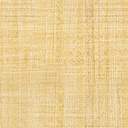 